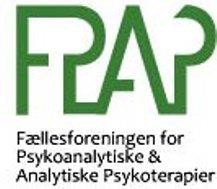 12. FÆLLESKONFERENCEPsyke og terapi i en digital tidalderRelation og refleksion8.-9. november 2019 på Liselund Møde- og Kursussted, SlagelseFælleskonferencen er et mødested for alle med interesse for psykodynamisk tænkning. Opmærksomheden på betydningen af relationer er øget de senere år, og i den sammenhæng opstår spørgsmålet om det ubevidstes realitet og manifestationer i tænkning, i kultur og i bred terapeutisk praksis.Fælleskonferencerne har været grobund for og fortsat inspiration til, hvordan psykoanalytisk tænkning kan etableres og udbredes i praksis f.eks. på psykoterapeutiske uddannelser, i psykiatrien, PPR, konsulent-verdenen, privat praksis, socialområdet, almen praksis og indenfor teologi, kunst og musik.På Fælleskonferencen 2019 er forholdet på sin vis vendt om. Vi vil se på hvordan en trend i tiden, nemlig den udbredte digitalisering, påvirker os og vores arbejde. Hvilke virkninger har den udbredte digitalisering på vores psyke herunder vores tænkning, vores følelsesliv, vores selvforståelse og vores indbyrdes relationer? Hvordan tilbyder digitaliseringen muligheder og stiller krav og betingelser som påvirker vores faglige arbejde?Til at inspirere den psykodynamiske tænkning og praksis og de fælles refleksioner på konferencen vil der være oplæg og workshops både ved repræsentanter for medlemsforeningerne og eksterne oplægsholdere med andre fagligheder.Der vil blive præsenteret temaer som brug, misbrug og afhængighed af sociale medier, kontaktformer, relationer og forførelse på nettet samt anvendelse af digitale medier i arbejdet med terapi, undervisning og supervision.  I lighed med tidligere fælleskonferencer vil der desuden være storgrupper, social dreaming samt     film med efterfølgende fælles refleksion.Tid:Fredag 8. november kl. 9.30 – lørdag 10. november kl.13.00Pris:Konference med overnatning kr. 2400,- Konference uden overnatning kr. 1900,-For studerende fra uddannelserne i Fællesforeningen:Konference med overnatning kr. 1700,- Konference uden overnatning kr. 1500,-Der er et begrænset antal værelser til overnatning, så hurtig tilmelding anbefalesTilmelding:Senest d. 6. oktober 2019 pr. mail mærket ”Fælleskonference” til info@fpap.dk.  Gør opmærksompå, hvis der ikke ønskes overnatning. For studerende medsendes dokumentation fra uddannelsen.Betaling:Senest d. 6. oktober 2019 til FPAPs konto i Nordea, reg.nr. 1436 kontonr. 7554190434. Angivnavn og ”Fælleskonference”.Bed om elektronisk faktura i tilmeldingen, hvis din arbejdsplads skal betale, er en offentlig virksomhed og ønsker elektronisk faktura. Angiv arbejdspladsens navn, adresse, EAN-nummer og evt. reference.Yderligere oplysninger: ønsker du vegetarkost? har du mulighed for at dele dobbeltværelse?                                            Særlige ønsker bedes oplyst til info@fpap.dk. Sammendrag af program for 12. FÆLLESKONFERENCE8.-9. november 2019 på Liselund Møde- og Kursussted, SlagelseFredag d. 8. november9.30-10.00 Ankomst, kaffe og rundstykker10.00-10.30 Velkommen og præsentation af deltagernev/ Formand for FPAP, Peter Ramsing, overlæge, diplomeret gruppeanalytiker10.30-11.30 indledende oplægPia Skogemann, jungiansk analytiker: Psyken og world wide web 11.30-11.45 Pause11.45-13.00 Parallelsessioner, workshopsA) Misser Berg, jungiansk analytiker: Teleanalyse – supervision og undervisning  B) Poula Jakobsen, cand. Psych., gruppeanalytiker: Forførelse - gensidig forførelse eller manipulation      - sociale medier- selektiv præsentation, par, grupper, kunst og politik.13.00-14.00 Frokost14.00-16.00 David Madsen, cand. Psych. og Cecilie Federspiel, læge (dabeco): Unge, internet, afhængighed og behandling16.00-16.30 Pause 16.30-17.45 StorgruppeStorgruppeleder Peter Ramsing, overlæge, diplomeret gruppeanalytiker 18.00-19.30 Middag19.30-22.00 Film: Exmachine. Præsenteres af Mette Seier Helms  Efterfølgende refleksion i gruppe(r).Lørdag d. 9. november8.30-9.45 Social Dreaming Under ledelse af Arne Vestergaard, cand. psych., jungiansk analytiker10.00-11.15: Parallelsessioner, workshopsA) Lars Bo Jørgensen, cand.psych., gruppeanalytiker, Hanne Larsson, psykolog. Hvem sidder der bag      skærmen? Om unge og sociale medier.B) Tove Mathisen, speciallæge i psykiatri, gruppeanalytiker og psykoanalytiker: Refleksioner på en      skærm. Gennem beskrivelse af mine teoretisk og praktiske overvejelser om muligheden af      psykoterapi på nettet, andres erfaringer og mine egne erfaringer lægges op til en drøftelse af      overvejelser omkring psykoterapi over internettet og egne erfaringer med formatet. 11.15-11.30 Pause11.30-12.45 StorgruppeStorgruppeleder Peter Ramsing, overlæge, diplomeret gruppeanalytiker12.45-13.00 Afrunding i plenum Formand for FPAP, Peter Ramsing13.00 “Løs snak” og sandwich